Name: _________________________________________________________ Section:_________Read Magnetic Force on pages 19-24 in Electromagnetic Force and complete the activities below.Fields of Force -  Take two notes on the most important information in this section.________________________________________________________________________________________________________________________________________________________________________________________________________________________________________________________________________________________________Sketch and label an example of a magnetic field below.Force of Attraction or Repulsion-5. Examine the diagram Magnets Are Released on page 21. Were your predictions correct?  Yes/No?  Explain. ________________________________________________________________________________________________________________________________________________________________How Magnets Stick Together-6. Describe an example of how you induce magnetism to create a temporary magnet in class. ________________________________________________________________________________________________________________________________________________________________Particle Properties- ( Think small )7. What does the particle level mean? ________________________________________________________________________________________________________________________________________________________________8. Sketch and describe what happens to a magnet if it is cut into pieces.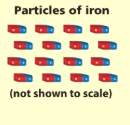 Nonmagnetic Materials-9) Examine the Particles of Iron diagrams at right.  Which diagram is an example of iron particles inside a strong magnetic field? _______________ Which diagram is an example of iron particles outside of a strong magnetic field? ____________________________.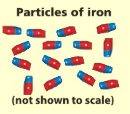 10) Why is plastic a nonmagnetic material? ________________________________________________________________________________________________________________________________________________________________11) If you bring the south pole of a magnet close to the head of an iron nail, what changes will happen to the iron particles? ________________________________________________________________________________________________________________________________________________________________12) How can a magnet attract or repel another magnet even if they are not touching? ________________________________________________________________________________________________________________________________________________________________4. Analyze the diagram Magnets Held Together on page 20.  Predict what will happen when the magnets are released.  Will they be attracted or repelled?4. Analyze the diagram Magnets Held Together on page 20.  Predict what will happen when the magnets are released.  Will they be attracted or repelled?MagnetsPredictionABCDDescription and Sketch: